МИНИСТЕРСТВО ОБРАЗОВАНИЯ И НАУКИ РОССИЙСКОЙ ФЕДЕРАЦИИРОССИЙСКИЙ ГОСУДАРСТВЕННЫЙ ПЕДАГОГИЧЕСКИЙ УНИВЕРСИТЕТ ИМ. А. И. ГЕРЦЕНАКафедра межкультурной коммуникации филологического факультетаМежвузовский центр билингвального и поликультурного образованияУправление дополнительного образования________________________________________________________________________________________________________________________199053, Санкт-Петербург, наб. р. Мойки, д. 48, корп. 2, каб. 19E-mail: icbpe@herzen.spb.ru 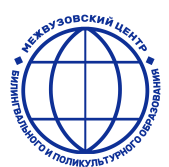 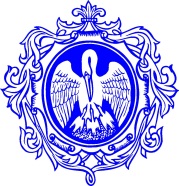 ИНФОРМАЦИОННОЕ ПИСЬМО                                                  Глубокоуважаемые коллеги!          Приглашаем вас принять участие в работе дистанционных курсов повышения квалификации с очным этапом РГПУ им. А. И. Герцена по программе «Современный учебник родного языка: история и инновации», предназначенную для педагогов–авторов современных учебников и учебно-методических  пособий. Очный этап состоится в г. Москве с 9 апреля по 10 апреля 2019 года в рамках Всероссийской научно-практической конференции «Родные языки народов России в системе образования: современное состояние и перспективы развития».Актуальность учебной программы определяется наличием в современном обществе социального заказа на комплекс новых интерактивных учебно-методических пособий по родному языку, истории и культуре народов России, способствующих формированию позитивному образу России в мире и повышению мотивации к изучению родного языка, русского языка и литературы. Основная цель программы – презентация и обзор современных педагогических информационных технологий создания учебно-методической литературы для адресной работы с учебной аудиторией разной возрастной категории. Программой предусмотрено дистанционное обучение в формате видеолекций и знакомства с методическими материалами. Очный этап включает лекции, научно-практические семинары и мастер-классы по содержанию и структуре современного учебника, форме и организации учебного материала, языковой и социокультурной адаптации.Для участия в школе приглашены представители отечественных научно-педагогических школ:лингводидактики, лингвокультурологии, межкультурной коммуникации - профессор,  д.ф.н. И.П. Лысакова; билингвального и поликультурного образования, языковой адаптации, русского языка как неродного/иностранного - профессор, д.п.н. Е.А. Хамраева;   методики русского языка как иностранного, мониторинга и оценки качества образования - профессор, д.п.н. Л.В. Московкин;многие другие педагоги РФ, имеющие научный и практический опыт разработки и создания учебников.Программа повышения квалификации «Современный учебник родного языка: история и инновации» состоит из 72 часов учебных занятий. По окончанию курсов всем участникам программы выдается сертификат повышения квалификации установленного образца (72 часа). Оплата расходов, связанных с проживанием, питанием и проездом осуществляется за счет средств направляющей стороны. Заявки на участие в курсах повышения квалификации принимаются до 15 марта 2019 года. Для этого необходимо заполнить электронную форму по ссылке:https://goo.gl/forms/p6wVSlkO9w03rjj02Стоимость участия в семинаре одного лица составляет 7 800 (семь тысяч восемьсот) рублей, НДС не облагается. Оплату за обучение необходимо осуществить до 20 марта 2019 года.Контактная информация – организационный комитет: Обласова Анна Васильевна,  +7 (904)330-99-93, klimanovaav@herzen.spb.ruШорина Татьяна Александровна, +7 (916)606-68-65, shorinatatiana@yandex.ru 